
 С О В Е Т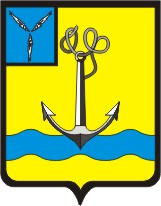 ТАРЛЫКОВСКОГО МУНИЦИПАЛЬНОГО ОБРАЗОВАНИЯРОВЕНСКОГО МУНИЦИПАЛЬНОГО РАЙОНА САРАТОВСКОЙ ОБЛАСТИЧЕТВЁРТОГО СОЗЫВАР Е Ш Е Н И Еот  21.05.2018г.                               № 66                                    с. ТарлыковкаО назначении публичных слушаний по проекту решения Совета Тарлыковского муниципального образования « О   внесении изменений в Устав  Тарлыковского муниципального образования Ровенского муниципального района Саратовской области»На основании Федерального закона от 6 октября . №131-ФЗ «Об общих принципах организации местного самоуправления в Российской Федерации», Федеральных законов от 22 декабря . N 447-ФЗ, от 22 декабря . № 431-ФЗ,  от 29 декабря . № 458-ФЗ, от 31 декабря . № 499-ФЗ, Федерального закона от 3 февраля . № 8-ФЗ, Закона Саратовской области от 30 сентября . N 109-ЗСО "О порядке избрания глав муниципальных образований в Саратовской области", Устава Тарлыковского муниципального образования Ровенского муниципального района Саратовской области  Совет Тарлыковского муниципального образования  Ровенского муниципального района Саратовской области РЕШИЛ:1. Принять к рассмотрению внесенный постоянной комиссией по вопросам местного самоуправления, социальной сферы, соблюдения законности и защиты прав населения проект решения Совета Тарлыковского муниципального образования «О внесении изменений в Устав  Тарлыковского муниципального образования Ровенского муниципального района Саратовской области» согласно Приложению.2. Вынести на публичные слушания с участием жителей муниципального образования указанный проект решения Совета  Тарлыковского муниципального образования. 3. Назначить организатором публичных слушаний комиссию по вопросам местного самоуправления, социальной сферы, соблюдения законности и защиты прав населения в составе депутатов:  Максимов С.В.– руководитель рабочей группы, Панин А.М., Коломиец О.И., – члены рабочей группы .4. Проведение публичных слушаний назначить на 7 июня 2018 г. в 11.00 часов  в  СДК с.Тарлыковка по адресу: : Саратовская обл., Ровенский район, с. Тарлыковка, ул. Рабочая, д. 29. Рабочей группе организовать и провести публичные слушания в соответствии с Положением о публичных слушаниях, утвержденным решением Совета от 25.06. 2010г. № 75. Тарлыковского муниципального образования, представители общественных объединений и политических партий вправе участвовать в публичных слушаниях в целях обсуждения проекта решения о внесении изменений в Устав Тарлыковского муниципального образования посредством:- подачи организатору публичных слушаний замечаний и предложений в письменной форме в срок до дня проведения публичных слушаний;- подачи организатору публичных слушаний замечаний и предложений в устной форме и (или) письменной форме в день проведения публичных слушаний;- непосредственного участия в публичных слушаниях.6. Все замечания и предложения, представленные в установленный  срок, подлежат внесению в протокол публичных слушаний и отражаются в заключении о результатах публичных слушаний, составляемом организатором публичных слушаний, и учитываются Советом при принятии решения по указанному проекту.7. Кроме того, граждане, проживающие на территории Тарлыковского муниципального образования, представители общественных объединений и политических партий вправе участвовать в обсуждении проекта решения о внесении изменений в Устав Тарлыковского муниципального образования в период до 15 мая  2017 г. посредством: - подачи замечаний и предложений в письменной форме по проекту решения в Совет Тарлыковского муниципального образования по адресу: Саратовская обл., Ровенский район, с. Тарлыковка, ул. Рабочая, д. 29. - подачи замечаний и предложений в письменной форме по проекту решения в администрацию Тарлыковского муниципального образования (адрес тот же);- подачи замечаний и предложений в письменной и устной форме по проекту решения любому из депутатов Совета Тарлыковского муниципального образования.8. Все замечания и предложения, представленные в установленный  срок подлежат внесению в протокол обсуждения проекта настоящего решения и в дальнейшем рассматриваются постоянной комиссией по вопросам местного самоуправления, социальной сферы, соблюдения законности и защиты прав населения, и выносятся на заседание Совета Тарлыковского муниципального образования при рассмотрении вопроса о принятии проекта решения в окончательной форме.9. Обнародовать настоящее решение в местах, установленных решением Совета  Тарлыковского муниципального образования от 24.10.2005г. № 7.10.Настоящее решение вступает в силу со дня его официального обнародования.Глава Тарлыковского                                                                                     муниципального образования                                                  В.И.Петличенко                                                                                                          Приложение                                                                                                к решению Совета  Тарлыковского                                                                                      муниципального образования                                                                          № 66 от 21.05.2018 г. 
С О В Е ТТАРЛЫКОВСКОГО МУНИЦИПАЛЬНОГО ОБРАЗОВАНИЯРОВЕНСКОГО МУНИЦИПАЛЬНОГО РАЙОНА САРАТОВСКОЙ ОБЛАСТИ ТРЕТЬЕГО СОЗЫВА   Р Е Ш Е Н И Е    от 21 .05.2018 г.                                                       №   проект                 	                               с. Тарлыковка « О   внесении изменений в Устав Тарлыковского муниципального образования Ровенского муниципального района Саратовской области»Руководствуясь Федеральным законом от 6 октября 2003 года №131-ФЗ «Об общих принципах организации местного самоуправления в Российской Федерации», Федеральным Законом от 21 июля 2005 года № 97-ФЗ «О государственной регистрации уставов муниципальных образований», Уставом Тарлыковского муниципального образования Ровенского муниципального района Саратовской области, Совет Тарлыковского муниципального образования Ровенского муниципального района Саратовской области РЕШИЛ:1. Внести изменения в Устав Тарлыковского муниципального образования Ровенского муниципального района Саратовской области от 20 января 2015г. № 107, (с изменениями от 29.05.2015г. № 130; от 14.06.2016г. №174; от 29.05.2017г. №28)  следующие изменения:а) В статье 3 «Вопросы местного значения муниципального образования» пункт 19 изложить в следующей редакции:«19)  участие в организации деятельности по накоплению (в том числе раздельному накоплению) и транспортированию твердых коммунальных отходов;»; пункт 9 изложить в следующей редакции:«9) утверждение правил благоустройства территории поселения, осуществление контроля за их соблюдением, организация благоустройства территории поселения в соответствии с указанными правилами». б) Статью 12 «Публичные слушания» изложить в следующей редакции:Статья 12. «Публичные слушания»1.Для обсуждения проектов муниципальных правовых актов по вопросам местного значения с участием жителей муниципального образования Советом муниципального образования, главой муниципального образования могут проводиться публичные слушания.2.Публичные слушания проводятся по инициативе населения, Совета муниципального образования или главы муниципального образования.Публичные слушания, проводимые по инициативе населения или Совета муниципального образования, назначаются Советом муниципального образования, а по инициативе главы муниципального образования - главой муниципального образования.3. На публичные слушания должны выноситься:1) проект устава муниципального образования, а также проект муниципального нормативного правового акта о внесении изменений и дополнений в данный устав, кроме случаев, когда в устав муниципального образования вносятся изменения в форме точного воспроизведения положений Конституции Российской Федерации, федеральных законов, Устава (Основного закона) Саратовской области или законов Саратовской области и в целях приведения данного устава в соответствие с этими нормативными правовыми актами;2) проект местного бюджета и отчет о его исполнении;3) проект стратегии социально-экономического развития муниципального образования;4) вопросы о преобразовании муниципального образования, за исключением случаев, если в соответствии со статьей 13 настоящего Федерального закона для преобразования муниципального образования требуется получение согласия населения муниципального образования, выраженного путем голосования либо на сходах граждан.5) проекты генеральных планов, проекты правил землепользования и застройки, проекты планировки территории, проекты межевания территории, проекты правил благоустройства территорий, проекты, предусматривающие внесение изменений в один из указанных утвержденных документов, проекты решений о предоставлении разрешения на условно разрешенный вид использования земельного участка или объекта капитального строительства, проекты решений о предоставлении разрешения на отклонение от предельных параметров разрешенного строительства, реконструкции объектов капитального строительства, вопросы изменения одного вида разрешенного использования земельных участков и объектов капитального строительства на другой вид такого использования при отсутствии утвержденных правил землепользования и застройки5.Порядок организации и проведения публичных слушаний определяется Положением о публичных слушаниях, утверждаемым Советом муниципального образования и должен предусматривать заблаговременное оповещение жителей муниципального образования о времени и месте проведения публичных слушаний, заблаговременное ознакомление с проектом муниципального правового акта, другие меры, обеспечивающие участие в публичных слушаниях жителей муниципального образования, опубликование (обнародование) результатов публичных слушаний, включая мотивированное обоснование принятых решений.»в) Часть 1 статьи 21 «Исключительные полномочия Совета» дополнить абзацами  следующего содержания:«- утверждение правил благоустройства территории муниципального образования;г) абзац 4 части 1 статьи 21 «Исключительные полномочия Совета» изложить в следующей редакции:«- утверждение стратегии социально-экономического развития муниципального образования.»  д) Часть 4 статьи 31 «Досрочное прекращение полномочий главы муниципального образования» изложить в следующей редакции:«4. В случае, если глава муниципального образования, полномочия которого прекращены досрочно на основании правового акта Губернатора Саратовской области об отрешении от должности главы муниципального образования либо на основании решения Совета об удалении главы муниципального образования в отставку, обжалует данные правовой акт или решение в судебном порядке, Совет не вправе принимать решение об избрании главы муниципального образования, избираемого представительным органом муниципального образования из своего состава, до вступления решения суда в законную силу.».е) Статью 50 «Средства самообложения граждан» изложить в следующей редакции:«Статья 50. Средства самообложения граждан 1. Под средствами самообложения граждан понимаются разовые платежи граждан, осуществляемые для решения конкретных вопросов местного значения. Размер платежей в порядке самообложения граждан устанавливается в абсолютной величине равным для всех жителей муниципального образования (населенного пункта, входящего в состав поселения), за исключением отдельных категорий граждан, численность которых не может превышать 30 процентов от общего числа жителей муниципального образования (населенного пункта, входящего в состав поселения) и для которых размер платежей может быть уменьшен.2. Вопросы введения и использования указанных в части 1 настоящей статьи разовых платежей граждан решаются на местном референдуме, а в случаях, предусмотренных пунктами 4 и 4.1 части 1 статьи 25.1 Федерального закона от 6 октября . N 131-ФЗ, на сходе граждан.».2. Направить настоящее решение на государственную регистрацию в Управление Министерства юстиции Российской Федерации по Саратовской области.3. Настоящее решение вступает в силу с момента официального опубликования (обнародования) после его государственной регистрации, за исключением абзацев 2,3 подпункта «а» пункта 1 настоящего решения.4. Абзацы 2,3 подпункта «а» пункта 1 настоящего решения вступают в силу с 01.01.2019 г. Глава Тарлыковского                                                   В.И.Петличенкомуниципального образования                                